COLLAPSE ALL Introduction ::HaitiGeography ::HaitiPeople and Society ::HaitiGovernment ::HaitiEconomy ::HaitiEnergy ::HaitiCommunications ::HaitiTransportation ::HaitiMilitary ::HaitiTransnational Issues ::HaitiCOLLAPSE ALL 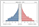 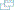 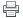 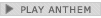 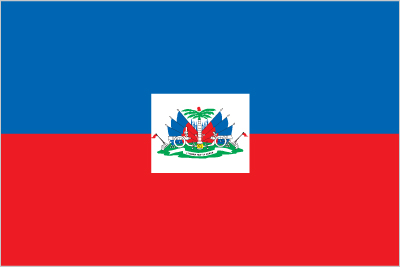 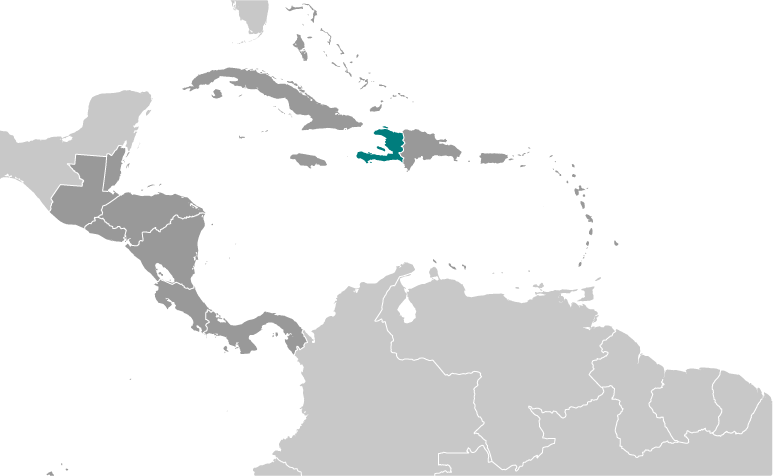 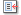 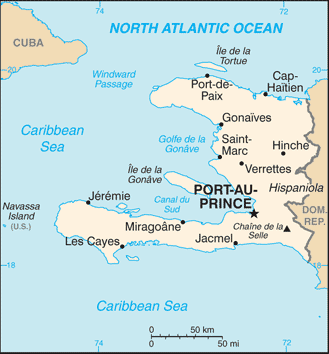 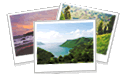 